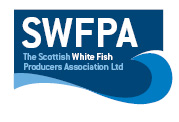 Line PositionsLines Position Info  60  50,  53  N                                     60  37, 12  N000  15,  19  W                                  000  00,  50 WDate30-07-2020Vessel Name & Reg NoAYR DAWNSkipper NameMARTIN CAMPAÑASkipper Email Addressbuqueayrdawn@gmail.comSkipper Mobile No0033640049421